Publicado en  Bilbao, junio de 2018 el 05/06/2018 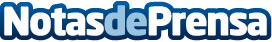 World Avocado Organization presenta el mes mundial del aguacate con la campaña 'Aguacate, fruta de la vida'Durante el mes de junio la WAO (World Avocado Organization) presentará el Mes Mundial de Aguacate en una celebración exclusiva el próximo 12 de junio en Bilbao junto a otras acciones que se extenderán por todo el territorio nacional.Se aprovechará para presentar el primer libro de cocina dedicado al arte de cocinar con aguacates, "El Maravilloso mundo de la cocina con aguacates" en el que se plasman recetas, características y tendencias propias del producto
Datos de contacto:Eneko MartínezSukalmedia 0688639266Nota de prensa publicada en: https://www.notasdeprensa.es/world-avocado-organization-presenta-el-mes_1 Categorias: Nutrición Gastronomía País Vasco Consumo http://www.notasdeprensa.es